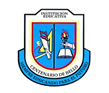 INSTITUCIÓN EDUCATIVA CENTENARIO DE BELLO 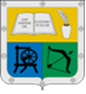 GUIA UNIDAD DIDACTICA N°1DATOS GENERALESDATOS GENERALESDATOS GENERALESDATOS GENERALESDATOS GENERALESTítulo: Reino VegetalTítulo: Reino VegetalDocentes Responsables:Alba Yanneth Flórez                             Grado 2Docentes Responsables:Alba Yanneth Flórez                             Grado 2Tema: las plantas y sus partesTema: las plantas y sus partesDocentes Responsables:Alba Yanneth Flórez                             Grado 2Docentes Responsables:Alba Yanneth Flórez                             Grado 2Asignaturas: Ciencias NaturalesAsignaturas: Ciencias NaturalesPeríodo: 1                  Semanas: 9 y 10Período: 1                  Semanas: 9 y 10Grado:2°Grado:2°Tiempo de desarrollo: Tiempo de desarrollo: Descripción: Elaborar de forma muy consiente el trabajo propuesto, repasar los temas anteriores y de ser necesario apoyarse en otros medios. Descripción: Elaborar de forma muy consiente el trabajo propuesto, repasar los temas anteriores y de ser necesario apoyarse en otros medios. Descripción: Elaborar de forma muy consiente el trabajo propuesto, repasar los temas anteriores y de ser necesario apoyarse en otros medios. Descripción: Elaborar de forma muy consiente el trabajo propuesto, repasar los temas anteriores y de ser necesario apoyarse en otros medios. Descripción: Elaborar de forma muy consiente el trabajo propuesto, repasar los temas anteriores y de ser necesario apoyarse en otros medios. Me identifico como un ser vivo que comparte algunas características con otros seres vivos y que Se relaciona con ellos en un entorno en el que todos nos desarrollamosMe identifico como un ser vivo que comparte algunas características con otros seres vivos y que Se relaciona con ellos en un entorno en el que todos nos desarrollamosMe identifico como un ser vivo que comparte algunas características con otros seres vivos y que Se relaciona con ellos en un entorno en el que todos nos desarrollamosMe identifico como un ser vivo que comparte algunas características con otros seres vivos y que Se relaciona con ellos en un entorno en el que todos nos desarrollamosMe identifico como un ser vivo que comparte algunas características con otros seres vivos y que Se relaciona con ellos en un entorno en el que todos nos desarrollamosTemas Las plantas Temas Las plantas Temas Las plantas Temas Las plantas Temas Las plantas Competencias:Interpretativa, argumentativa,propositiva.Competencias:Interpretativa, argumentativa,propositiva.Indicadores de logro: Reconoce la importancia de las plantas para los demás seres VivosIndicadores de logro: Reconoce la importancia de las plantas para los demás seres VivosRECURSOSRECURSOSRECURSOSRECURSOSRECURSOSComputadorTablets o celular.Links (videosANEXO 1      https://www.youtube.com/watch?v=kgoDDLxfVOwComputadorTablets o celular.Links (videosANEXO 1      https://www.youtube.com/watch?v=kgoDDLxfVOwComputadorTablets o celular.Links (videosANEXO 1      https://www.youtube.com/watch?v=kgoDDLxfVOwComputadorTablets o celular.Links (videosANEXO 1      https://www.youtube.com/watch?v=kgoDDLxfVOwComputadorTablets o celular.Links (videosANEXO 1      https://www.youtube.com/watch?v=kgoDDLxfVOwMETODOLOGÍAMETODOLOGÍAMETODOLOGÍAMETODOLOGÍAMETODOLOGÍAConducta De Entrada:ACTIVIDAD N°1.1. Ver el video ANEXO 1, en el links propuesto 2. Investigar en google si requiere retroalimentar el tema. 3. Si tiene libros donde este el tema también puede hacer uso de      ellos.4. Consignar en el cuaderno 5. Desarrollar la actividad propuestaConducta De Entrada:ACTIVIDAD N°1.1. Ver el video ANEXO 1, en el links propuesto 2. Investigar en google si requiere retroalimentar el tema. 3. Si tiene libros donde este el tema también puede hacer uso de      ellos.4. Consignar en el cuaderno 5. Desarrollar la actividad propuestaConducta De Entrada:ACTIVIDAD N°1.1. Ver el video ANEXO 1, en el links propuesto 2. Investigar en google si requiere retroalimentar el tema. 3. Si tiene libros donde este el tema también puede hacer uso de      ellos.4. Consignar en el cuaderno 5. Desarrollar la actividad propuestaConducta De Entrada:ACTIVIDAD N°1.1. Ver el video ANEXO 1, en el links propuesto 2. Investigar en google si requiere retroalimentar el tema. 3. Si tiene libros donde este el tema también puede hacer uso de      ellos.4. Consignar en el cuaderno 5. Desarrollar la actividad propuestaDesarrollo Realizar un trabajo a conciencia, para lograr asimilar y profundizar en el tema. ACTIVIDAD 1.Consignar en el cuaderno LAS PLANTASLas plantas son seres vivientes: nacen, se alimentan, crecen, respiran, se reproducen, envejecen y mueren. Para llevar a cabo estas funciones, la mayoría de las plantas ha desarrollado un organismo compuesto de raíces, tallo y hojas. Además, muchas de ellas tienen flores, frutos y semillas.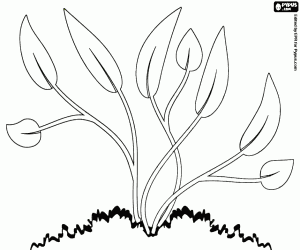 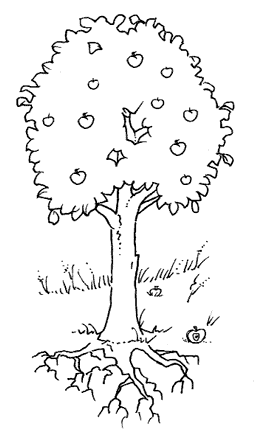 Desarrollo Realizar un trabajo a conciencia, para lograr asimilar y profundizar en el tema. ACTIVIDAD 1.Consignar en el cuaderno LAS PLANTASLas plantas son seres vivientes: nacen, se alimentan, crecen, respiran, se reproducen, envejecen y mueren. Para llevar a cabo estas funciones, la mayoría de las plantas ha desarrollado un organismo compuesto de raíces, tallo y hojas. Además, muchas de ellas tienen flores, frutos y semillas.Desarrollo Realizar un trabajo a conciencia, para lograr asimilar y profundizar en el tema. ACTIVIDAD 1.Consignar en el cuaderno LAS PLANTASLas plantas son seres vivientes: nacen, se alimentan, crecen, respiran, se reproducen, envejecen y mueren. Para llevar a cabo estas funciones, la mayoría de las plantas ha desarrollado un organismo compuesto de raíces, tallo y hojas. Además, muchas de ellas tienen flores, frutos y semillas.Desarrollo Realizar un trabajo a conciencia, para lograr asimilar y profundizar en el tema. ACTIVIDAD 1.Consignar en el cuaderno LAS PLANTASLas plantas son seres vivientes: nacen, se alimentan, crecen, respiran, se reproducen, envejecen y mueren. Para llevar a cabo estas funciones, la mayoría de las plantas ha desarrollado un organismo compuesto de raíces, tallo y hojas. Además, muchas de ellas tienen flores, frutos y semillas.ProfundizaciónVamos a aprender un poco más. CLASIFICACIÓN DE LAS PLANTAS Teniendo en cuenta el video (ANEXO 1), escribe como se clasifican las plantas y hago un dibujo de cada una.Consulta. ¿Cómo se da el proceso de GERMINACIÓN (desarrollo) de una planta? Haz el dibujoProfundizaciónVamos a aprender un poco más. CLASIFICACIÓN DE LAS PLANTAS Teniendo en cuenta el video (ANEXO 1), escribe como se clasifican las plantas y hago un dibujo de cada una.Consulta. ¿Cómo se da el proceso de GERMINACIÓN (desarrollo) de una planta? Haz el dibujoProfundizaciónVamos a aprender un poco más. CLASIFICACIÓN DE LAS PLANTAS Teniendo en cuenta el video (ANEXO 1), escribe como se clasifican las plantas y hago un dibujo de cada una.Consulta. ¿Cómo se da el proceso de GERMINACIÓN (desarrollo) de una planta? Haz el dibujoProfundizaciónVamos a aprender un poco más. CLASIFICACIÓN DE LAS PLANTAS Teniendo en cuenta el video (ANEXO 1), escribe como se clasifican las plantas y hago un dibujo de cada una.Consulta. ¿Cómo se da el proceso de GERMINACIÓN (desarrollo) de una planta? Haz el dibujoActividad PrácticaACTIVIDADDibuja el siguiente paisaje, coloréalo y luego responde:¿En que se parecen los animales y las plantas? Explica tu respuesta.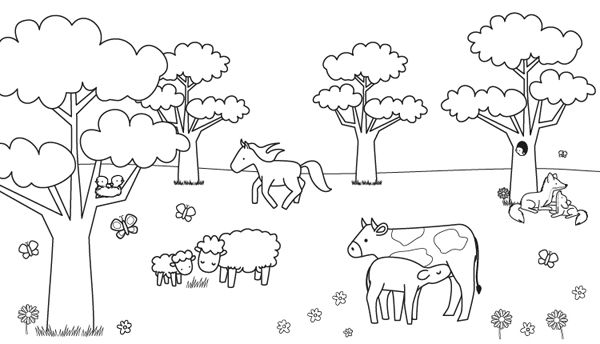 Enumera según el orden de germinación de una planta (del 1 al 4)Actividad PrácticaACTIVIDADDibuja el siguiente paisaje, coloréalo y luego responde:¿En que se parecen los animales y las plantas? Explica tu respuesta.Enumera según el orden de germinación de una planta (del 1 al 4)Actividad PrácticaACTIVIDADDibuja el siguiente paisaje, coloréalo y luego responde:¿En que se parecen los animales y las plantas? Explica tu respuesta.Enumera según el orden de germinación de una planta (del 1 al 4)Actividad PrácticaACTIVIDADDibuja el siguiente paisaje, coloréalo y luego responde:¿En que se parecen los animales y las plantas? Explica tu respuesta.Enumera según el orden de germinación de una planta (del 1 al 4)EvaluaciónSe calificará cada una de las actividades asignadas por la docente y realizadas por el o la estudiante. El trabajo realizado debe ser enviado al correo dado por la institución, puede ser escaneado o fotos muy claras de lo realizado.EvaluaciónSe calificará cada una de las actividades asignadas por la docente y realizadas por el o la estudiante. El trabajo realizado debe ser enviado al correo dado por la institución, puede ser escaneado o fotos muy claras de lo realizado.EvaluaciónSe calificará cada una de las actividades asignadas por la docente y realizadas por el o la estudiante. El trabajo realizado debe ser enviado al correo dado por la institución, puede ser escaneado o fotos muy claras de lo realizado.EvaluaciónSe calificará cada una de las actividades asignadas por la docente y realizadas por el o la estudiante. El trabajo realizado debe ser enviado al correo dado por la institución, puede ser escaneado o fotos muy claras de lo realizado.CIBERGRAFÍACIBERGRAFÍACIBERGRAFÍACIBERGRAFÍACIBERGRAFÍAQuerido estudiante, escribir tanto la cibergrafía sugerida por la docente como las fuentes de investigación que utilizaste de forma autónoma.https://www.youtube.com/watch?v=kgoDDLxfVOw   Querido estudiante, escribir tanto la cibergrafía sugerida por la docente como las fuentes de investigación que utilizaste de forma autónoma.https://www.youtube.com/watch?v=kgoDDLxfVOw   Querido estudiante, escribir tanto la cibergrafía sugerida por la docente como las fuentes de investigación que utilizaste de forma autónoma.https://www.youtube.com/watch?v=kgoDDLxfVOw   Querido estudiante, escribir tanto la cibergrafía sugerida por la docente como las fuentes de investigación que utilizaste de forma autónoma.https://www.youtube.com/watch?v=kgoDDLxfVOw   Querido estudiante, escribir tanto la cibergrafía sugerida por la docente como las fuentes de investigación que utilizaste de forma autónoma.https://www.youtube.com/watch?v=kgoDDLxfVOw   RÚBRICA DE EVALUACIÓNRÚBRICA DE EVALUACIÓNRÚBRICA DE EVALUACIÓNRÚBRICA DE EVALUACIÓNRÚBRICA DE EVALUACIÓNCRITERIOCUMPLE S/NCUMPLE S/NOBSERVACIONESOBSERVACIONES1.Trabajo elaborado por el estudiante2.Orden en la presentación de los trabajos3.Responsabilidad4. Apropiación del tema. CIBERGRAFÍACIBERGRAFÍACIBERGRAFÍACIBERGRAFÍACIBERGRAFÍAEscribir la cibergrafía utilizada por el docente para la guía propuesta. https://www.youtube.com/watch?v=kgoDDLxfVOwEscribir la cibergrafía utilizada por el docente para la guía propuesta. https://www.youtube.com/watch?v=kgoDDLxfVOwEscribir la cibergrafía utilizada por el docente para la guía propuesta. https://www.youtube.com/watch?v=kgoDDLxfVOwEscribir la cibergrafía utilizada por el docente para la guía propuesta. https://www.youtube.com/watch?v=kgoDDLxfVOwEscribir la cibergrafía utilizada por el docente para la guía propuesta. https://www.youtube.com/watch?v=kgoDDLxfVOwOBSERVACIONES GENERALES (si las hay)OBSERVACIONES GENERALES (si las hay)OBSERVACIONES GENERALES (si las hay)OBSERVACIONES GENERALES (si las hay)OBSERVACIONES GENERALES (si las hay)Se recomienda mucha puntualidad y responsabilidad en el desarrollo de las actividades.Familia recuerden que nuestro papel es orientar procesos mas no hacer las cosas por ellos ya que necesitamos que ellos alcancen los logros propuestos para el grado. Todo esto se sustentará y se evaluará en claseEsta es una guía para todos los estudiantes del grado 2° en el área de Ciencias NaturalesSe recomienda mucha puntualidad y responsabilidad en el desarrollo de las actividades.Familia recuerden que nuestro papel es orientar procesos mas no hacer las cosas por ellos ya que necesitamos que ellos alcancen los logros propuestos para el grado. Todo esto se sustentará y se evaluará en claseEsta es una guía para todos los estudiantes del grado 2° en el área de Ciencias NaturalesSe recomienda mucha puntualidad y responsabilidad en el desarrollo de las actividades.Familia recuerden que nuestro papel es orientar procesos mas no hacer las cosas por ellos ya que necesitamos que ellos alcancen los logros propuestos para el grado. Todo esto se sustentará y se evaluará en claseEsta es una guía para todos los estudiantes del grado 2° en el área de Ciencias NaturalesSe recomienda mucha puntualidad y responsabilidad en el desarrollo de las actividades.Familia recuerden que nuestro papel es orientar procesos mas no hacer las cosas por ellos ya que necesitamos que ellos alcancen los logros propuestos para el grado. Todo esto se sustentará y se evaluará en claseEsta es una guía para todos los estudiantes del grado 2° en el área de Ciencias NaturalesSe recomienda mucha puntualidad y responsabilidad en el desarrollo de las actividades.Familia recuerden que nuestro papel es orientar procesos mas no hacer las cosas por ellos ya que necesitamos que ellos alcancen los logros propuestos para el grado. Todo esto se sustentará y se evaluará en claseEsta es una guía para todos los estudiantes del grado 2° en el área de Ciencias Naturales